Call to Order							        JCPC ChairInvocation 					Reports from JCPC Funded Youth Program                                 JCPC Chair	                                                        Road to Success Mentoring Program                                                    	Ms. Patrell Ray                         Rebuilding the Dream Structured Day Program                              Ms. Ophelia Ray  Y.E.S. Community Service & Restitution Program              Ms. Brittany Gillespie Project Reverso Teen Court Program                                    Ms. Brandy McPhersonApproval of Meeting Minutes (board action) 	                                       JCPC ChairNovember 18th, 2020 regular meetingJCPC Coordinator’s Report				          JCPC CoordinatorFY 2020-21 Administration Budget UpdateBudget Revision  JCPC Sub-Committee Reports                                                      JCPC Vice Chair    Risk & Needs Assessment Committee                                              Mrs. Isley Cotton	Approval of FY 2020-21 Annual Planning Summary (board action)	Discuss option of 2-Year Planning CycleFunding Committee					      Mrs. Daphne DudleyReview and Approve RFP Distribution List for FY 2021-22 (board action)Discuss option of 2-Year Funding CycleNC DPS Area Consultant’s Update                                                  	 Mr. Lance BrittPresent Template of Request for Proposals FY 2021-2022 (board action?)New Business Items 						       JCPC Chair	Discuss Issue of Programs’ Late Disbursement Checks Announcements 	                  	      	              	       JCPC ChairAdjournment (board action)                                                                                                JCPC Chair                                                                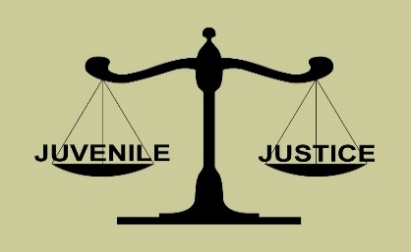 Hoke County Juvenile Crime Prevention Council Wednesday, January 20th, 20211:00 p.m. Electronic Meeting via “Zoom”Meeting Agenda 